Name:  _____________________________ (please print)Signature: __________________________ECE 2201 – Quiz #6 – 1pm SectionApril 25, 2024Do not open this quiz until you are told to begin.Print your name, and sign your name, at the top of this page.This quiz is closed book, closed notes.  You may use one 8.5” x 11” crib sheet, or its equivalent.  You may use a calculator. You should not use a cell phone, tablet computer, or laptop computer, as you work on this quiz.Show all work on these pages, and you may use both sides of each page.  Show all work necessary to complete the problem.  A solution without the appropriate work shown will receive no credit.  A solution which is not given in a reasonable order will lose credit.  You may separate the pages as you work.    Show all units in solutions, intermediate results, and figures.  Units in the quiz will be included between square brackets.Do not use red ink.  Do not use red pencil.You will have 40 minutes to work on this quiz.________________/20Room for extra workUse the circuit given below to solve.   Find the Norton Equivalent as seen by the 15[V] voltage source.  Draw the equivalent, labeling the numerical values, and attaching the 15[V] source.  Find the power delivered by the 15[V] voltage source in this circuit.  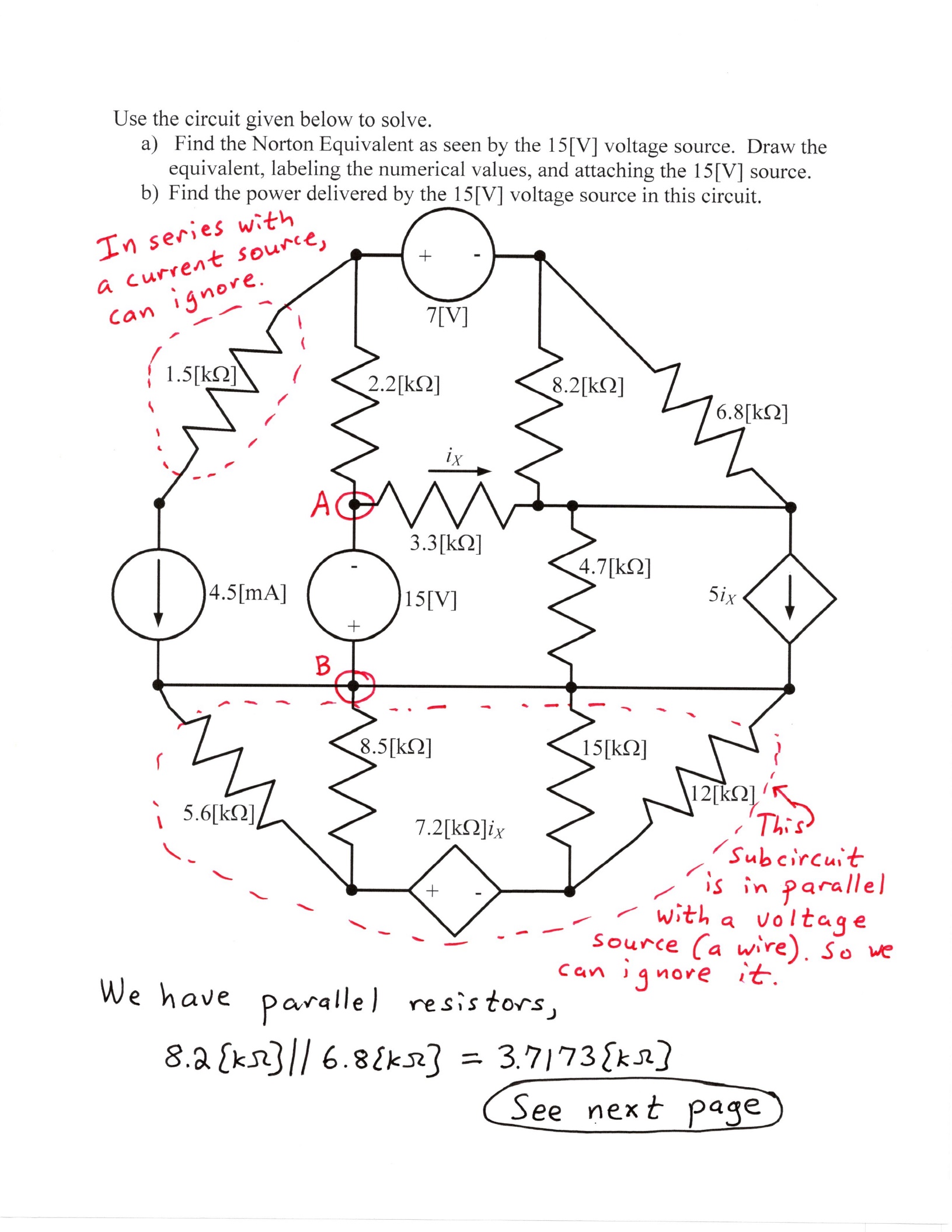 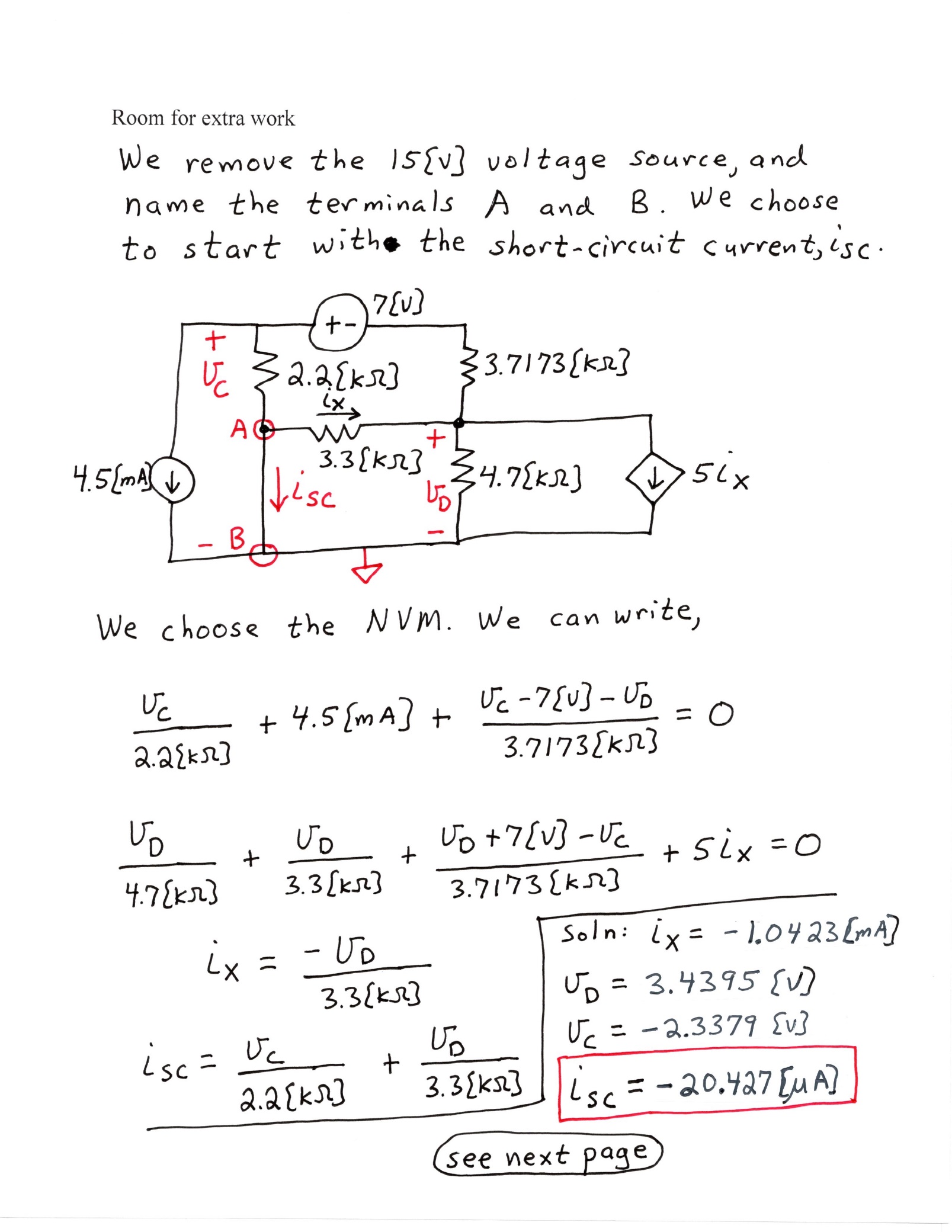 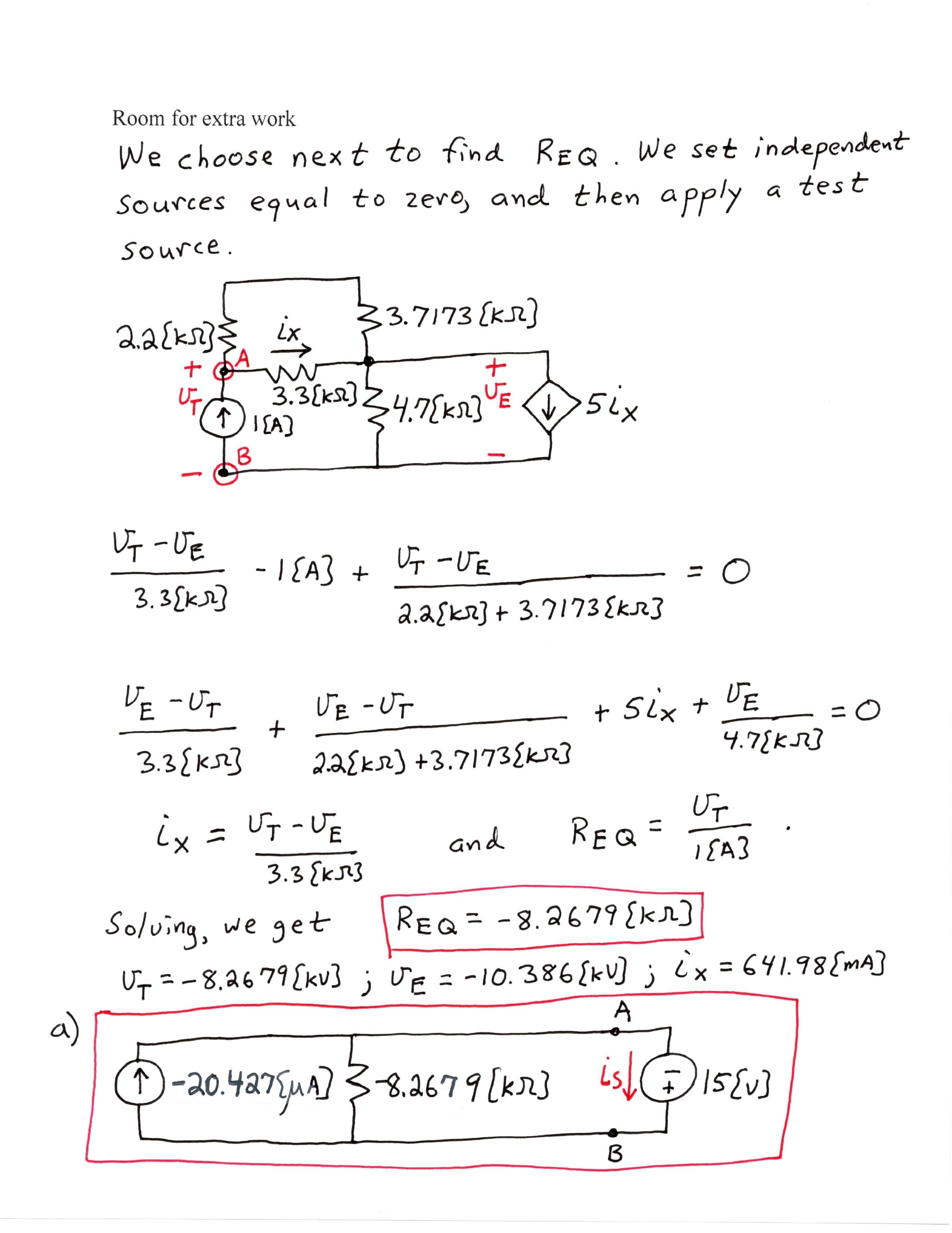 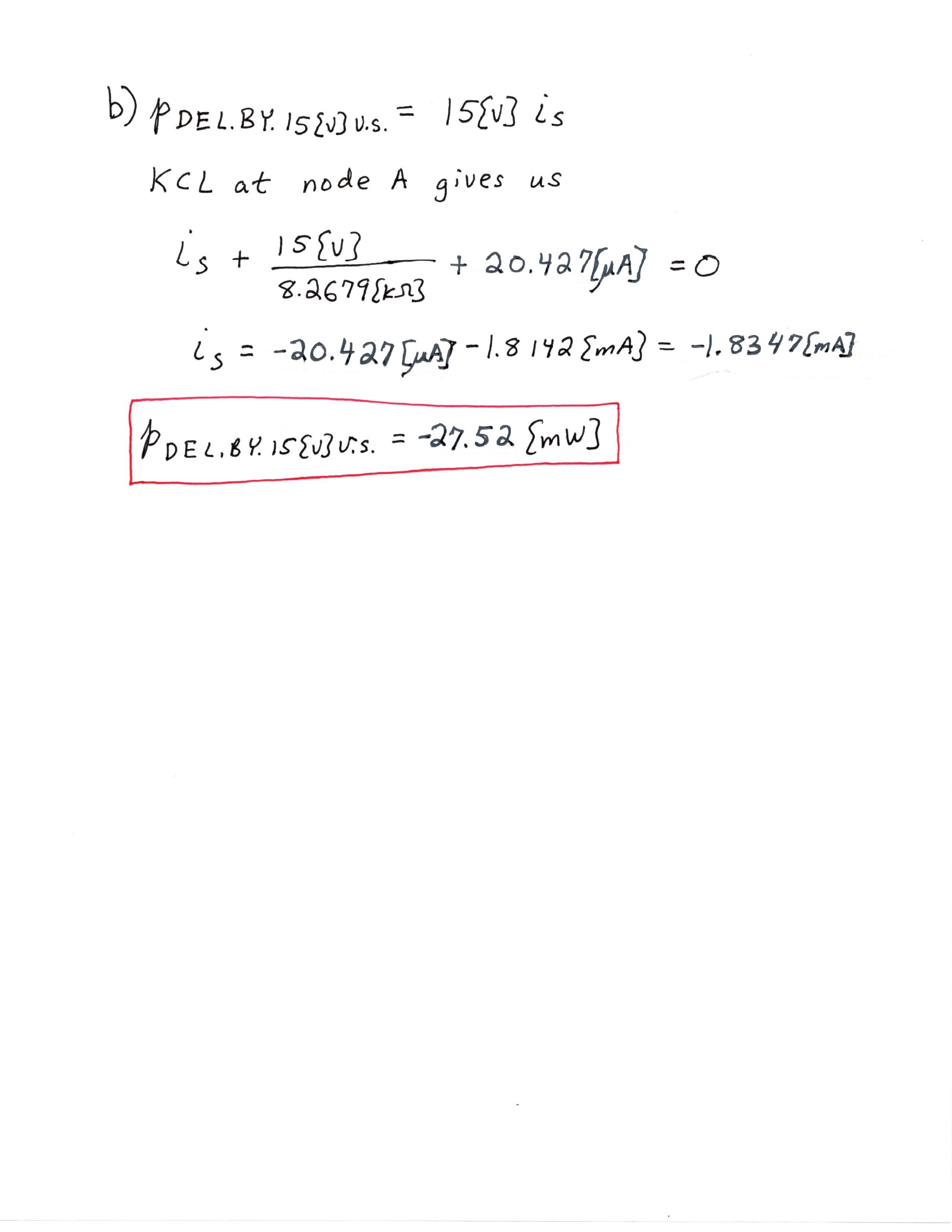 